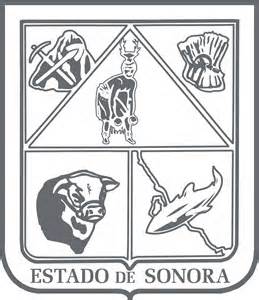    GOBIERNO DEL ESTADO DE SONORA     	17-SRH-P14-F01/REV.01  DESCRIPCIÓN DE PUESTO											ID: 1212-001OBJETIVORESPONSABILIDADESRELACIONES
MEDIDORES DE EFICIENCIADATOS GENERALES DEL PERFILGrado de estudios	Grado de estudios requerido y deseable.	Requerido:  	Deseable:¿El puesto requiere alguna especialización académica?	Carrera:	Ingeniero Civil o Ingeniero Agrónomo	Área:	Hidráulica e Irrigación ¿El puesto requiere experiencia laboral?La experiencia laboral requerida.• 5 años en Agricultura¿La ejecución del puesto requiere del conocimiento del inglés o algún otro idioma?Grado de dominio del idioma inglés¿La ejecución del puesto requiere del conocimiento de manejo de computadora?Nivel de conocimientos de computación.¿Qué nivel de habilidad de trato con personas requiere el puesto?Habilidad de trato con personas.¿Cuál es el nivel de la responsabilidad gerencial necesaria?Nivel de responsabilidad gerencial¿Cuál es el resultado esencial del puesto?El resultado esencial del puesto y el resultado secundario más importante.En primer lugar: 
En segundo lugar:  En relación al servicio a la comunidad y a los objetivos sociales y políticos del Gobierno del Estado, su puesto:Orientación del puesto.Manejo de personal requeridoNúmero de personas a cargo del titular del puestoRecursos financieros a su cargo(M = 000; MM = 000,000 de pesos anuales)¿Si maneja recursos financieros, su responsabilidad sobre ellos es?Tipo de responsabilidad sobre los recursos financieros que maneja.Tipo de Análisis PredominanteMarco de actuación y supervisión recibidaDATOS DE APROBACIÓNInformación provista por:                                                      Información aprobada por:DATOS GENERALESDATOS GENERALESDATOS GENERALESDATOS GENERALESTítulo actual del puesto funcional:Director General de Desarrollo AgrícolaDependencia/Entidad:Secretaría de Agricultura, Ganadería, Recursos Hidráulicos, Pesca y Acuacultura     Área de adscripción:Dirección General de Desarrollo AgrícolaReporta a:Subsecretario de AgriculturaPuestos que le reportan:Secretaria Ejecutiva, Intendencia, Director de Infraestructura AgrícolaDeterminar las necesidades de inversión en infraestructura hidroagrícola en coordinación con autoridades de los tres niveles de gobierno, con base en la demanda de los productores de la Entidad y en congruencia con el Programa Institucional de Mediano Plazo.Formular el Programa Operativo Anual de su competencia conforme a los calendarios establecidos.Coordinar y supervisar la formulación del presupuesto de egresos de la Unidad a su cargo, de acuerdo con las disposiciones normativas vigentes.Determinar la inversión a convenir destinada a infraestructura hidroagrícola, con dependencias federales y organismos de productores; así como para proteger y conservar la planta productiva agrícola, cauces federales y cuencas hidrológicas, ante la presencia de fenómenos meteorológicos extraordinarios.Coordinar y dirigir la ejecución y su supervisión en el proceso técnico administrativo de construcción de las obras de infraestructura hidroagrícola, que se autoricen en el programa anual respectivo.Promover los programas y proyectos autorizados tendientes a impulsar el desarrollo agrícola de diversas regiones del Estado, a través de la construcción, rehabilitación y conservación de obras de infraestructura hidroagrícola.Impulsar el Desarrollo Agrícola de pequeñas unidades de riego, mediante la construcción de obras de infraestructura hidroagrícola, a fin de mejorar la productividad, así como eficientar el uso y manejo del agua de riego.Atender y dar seguimiento a las solicitudes que recibe tanto el Ejecutivo del Estado, como el titular de la dependencia con relación a las necesidades de infraestructura hidroagrícola.Colaborar con la Comisión Nacional del Agua cuando así lo requiera en acciones para eficientar el uso, manejo y distribución de los recursos hidráulicos disponibles, a fin de racionalizar su aplicación en las actividades agrícolas de los distritos y unidades de riego del Estado.Participar en coordinación con otras dependencias del sector, en acciones de promoción para la orientación de los productores agrícolas respecto al adecuado en el uso y manejo del agua.Da r cumplimiento al Sistema de Información.de Acciones de Gobierno (SIA), así como a lo establecido en la Ley de Acceso a la Información Pública del Estado de Sonora.Desarrollar todas aquellas funciones inherentes al área de su competencia.Internas:a) Con Unidades y Entidades del Gobierno del Estado.a) Con Unidades y Entidades del Gobierno del Estado.Externas:a) Productores agrícolas: para ejecutar acciones de infraestructura hidroagrícola.a) Productores agrícolas: para ejecutar acciones de infraestructura hidroagrícola.b) Comisión Nacional del Agua: para participar en acciones para el buen uso de los recursos hidráulicos aplicados en la explotación agrícola de los distritos y unidades de riego del Estado.b) Comisión Nacional del Agua: para participar en acciones para el buen uso de los recursos hidráulicos aplicados en la explotación agrícola de los distritos y unidades de riego del Estado.c) Comité de usuarios: para determinar el programa agrícola del Distrito de Riego de la Presa Abelardo L.	Rodríguez.d) Autoridades federales, estatales y municipales: para atender solicitudes de construcción, rehabilitación y conservación de la infraestructura hidroagrícola de los grupos de productores agropecuarios de le Entidad.e) Dependencias federales: para realizar acciones de seguimiento técnico y administrativo de las obras del Convenio de Desarrollo Social vigente.f) Autoridades de los subsectores: para ejecutar acciones de infraestructura hidroagrícola.c) Comité de usuarios: para determinar el programa agrícola del Distrito de Riego de la Presa Abelardo L.	Rodríguez.d) Autoridades federales, estatales y municipales: para atender solicitudes de construcción, rehabilitación y conservación de la infraestructura hidroagrícola de los grupos de productores agropecuarios de le Entidad.e) Dependencias federales: para realizar acciones de seguimiento técnico y administrativo de las obras del Convenio de Desarrollo Social vigente.f) Autoridades de los subsectores: para ejecutar acciones de infraestructura hidroagrícola.Avance del programa anual de desarrollo agrícola.Atención y seguimiento a las demandas ciudadanas de infraestructura hidroagrícola.Buen uso de los recursos asignados, así como el recurso hidráulico brindado por la Comisión Nacional del Agua.Sexo:Estado Civil:Edad:Entre 28 a 60 años. Nombre: Nombre:    Cargo:Director General de Desarrollo Agrícola    Cargo:Subsecretario de Agricultura